 	AVÍS LEGAL PER ALS FORMULARIS WEB I EN SUPORT PAPER	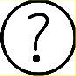 Què és?Les entitats tenen l’obligació de complir amb la normativa relativa a la protecció de dades respecte a les dades de què disposen.També tenen l’obligació d’informar a les persones usuàries que les dades recollides s’incorporaran al fitxer de l’entitat i quina serà la finalitat per a la qual seran utilitzades.Una altra qüestió que s’ha de contemplar és la possibilitat que tenen les persones d’exercir el dret d'accés, rectificació, supressió, oposició, limitació del tractament i portabilitat, respecte a les seves dades.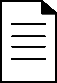 ModelDe conformitat amb el que disposa la Llei Orgànica de Protecció de Dades deCaràcter Personal (LOPD) l’informem que les dades personals consignades en aquest formulari són incorporades en fitxers titularitat de l’entitat	i entitats vinculades amb la finalitat de gestionar la seva sol·licitud.En cas d’autoritzar-nos, les seves dades de contacte podran ésser també utilitzades per a l’enviament d’informacions relacionades amb les nostres activitats i serveis que puguin resultar del seu interès i d'altres relacionades.[Així mateix, atès que el dret a la pròpia imatge es troba reconegut a l’article 18.1 de la Constitució regulat per la Llei Orgànica 1/1982, de 5 de maig, sobre el dret a l’honor, a la intimitat personal i familiar, i a la pròpia imatge, l’entitat	i entitats vinculades demanen el seu consentiment per aparèixer de forma clarament identificable en les fotografies i gravacions que puguin realitzar-se a les activitats de l’entitat, i que s’exposin públicament a la pàgina web, canals socials (Facebook, Twitter, Youtube, etc.), revistes o altres publicacions internes o de tercers. El present consentiment i autorització s’atorga de forma gratuïta i amb renúncia formal a qualsevol contraprestació econòmica.]Per exercir els drets d’accés, rectificació, cancel·lació i oposició que contempla la Llei pot dirigir-se mitjançant comunicació escrita a l’entitat	Ref. Protecció de dades, Carrer	(localitat), o bé per correu electrònic a @Desitjo rebre informacions relacionades amb les activitats i serveis de l’entitat	i entitats vinculades.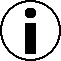 Més informacióEls principis bàsics que fan referència a la protecció de dades de caràcter personal són els següents:Qualitat de les dades.Dret d’informació de la recollida de les dades.Consentiment per al tractament de les dades.Deure de secret.Consentiment de la comunicació de les dades a tercers.Seguretat de les dades.També s’ha d’informar a les persones afectades del seu dret a exercir els drets anomenats ARCO (dret d’accés, rectificació, oposició i cancel·lació).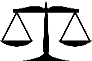 Regulació legalLlei orgànica 15/1999, de 13 de desembre de Protecció de Dades de Caràcter Personal.Regulació legalArticles 314-4 fins 314-8 i del 324-5 fins el 324-7 Llei 4/2008 de 24 d’abril, del Llibre Tercer del Codi civil de Catalunya, relatiu a les persones jurídiques.